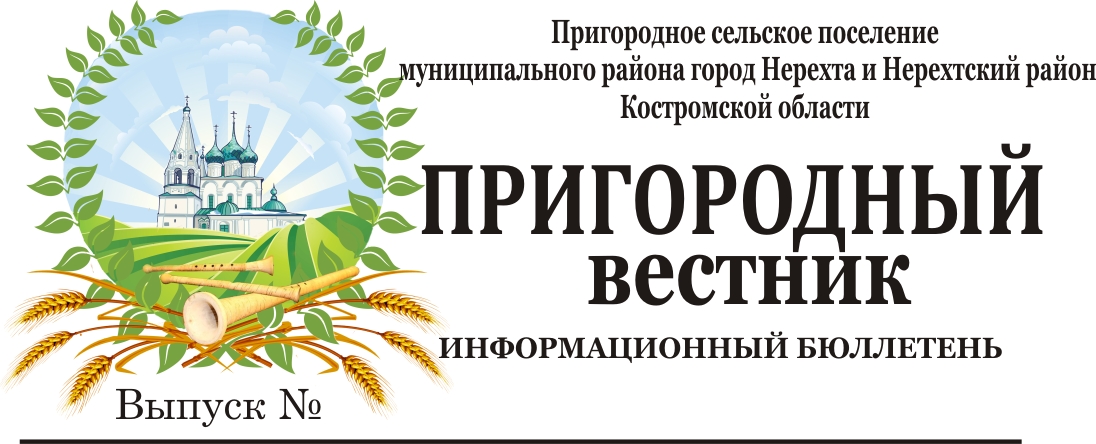 	В 2022 году утверждены Положение о лицензировании деятельности по заготовке, хранению, переработке и реализации лома черных и цветных металлов (Положение); 
Правила обращения с ломом и отходами черных и цветных металлов и их отчуждения (Правила).Опубликовано Постановление Правительства РФ от 28.05.2022 № 980 «О некоторых вопросах лицензирования деятельности по заготовке, хранению, переработке и реализации лома черных и цветных металлов, а также обращения с ломом и отходами черных и цветных металлов и их отчуждения». Начало действия документа 01.09.2022 г.ПОЛОЖЕНИЕ. Важное:Лицензируемая деятельность включает в себя следующие виды работ:↘заготовка, хранение, переработка и реализация лома черных металлов;↘заготовка, хранение, переработка и реализация лома цветных металлов;↘заготовка, хранение и реализация лома цветных металлов.Лицензионный контроль осуществляется посредством^↘проведения профилактических мероприятий,↘плановых контрольных (надзорных) мероприятий,↘внеплановых контрольных (надзорных) мероприятийПоложение не распространяется на реализацию лома черных и цветных металлов, образовавшегося у ЮЛ и ИП в процессе собственного производства.ПРАВИЛА. Важное:Правила устанавливают порядок обращения (приема, учета, хранения, транспортировки) и отчуждения лома и отходов черных и цветных металлов на территории РФФизические лица осуществляют отчуждение лома и отходов цветных металлов, образующихся при использовании изделий из цветных металлов в быту и принадлежащих им на праве собственности, согласно перечню разрешенных для приема от физических лиц лома и отходов цветных металлов, который утверждается органом государственной власти субъекта РФЮЛ и ИП могут осуществлять обращение с ломом и отходами цветных металлов и их отчуждение в случае, если имеются документы, подтверждающие их право собственности на указанные лом и отходыПрием лома и отходов черных и цветных металлов проводится по массе нетто, определяемой как разность между массой брутто и массой транспортного средства, тары и засоренности.Прием лома и отходов черных или цветных металлов осуществляется с обязательным составлением на каждую партию лома и отходов приемо-сдаточного актаПриложения к Правилам:↘Приемо-сдаточный акт (форма)↘Акт (форма)↘Удостоверение о взрывобезопасности лома и отходов черных или цветных металлов (форма)Вместе с этим с 01.09.2022 утрачивают силу:✅ПП РФ от 22.05.2021 № 369 "Об утверждении Правил обращения с ломом и отходами черных металлов и их отчуждения";✅ПП РФ от 22.05.2021 № 370 "Об утверждении Правил обращения с ломом и отходами цветных металлов и их отчуждения";✅ПП РФ от 12.12.2012 № 1287 "О лицензировании деятельности по заготовке, хранению, переработке и реализации лома черных и цветных металлов"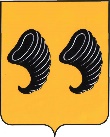 Костромская областьАдминистрация Пригородного сельского поселениямуниципального района город Нерехта и Нерехтский районКостромской областиПОСТАНОВЛЕНИЕот 15 июня 2022 года                    №94В целях приведения в соответствие с Федеральным законом от 1 апреля 2022 года №90-ФЗ «О внесении изменений в отдельные законодательные акты Российской Федерации», с частью 6 статьи 8 Федерального закона   от 25.12.2008 № 273-ФЗ «О противодействии коррупции», частью 5 статьи 9 закона Костромской области от 10.03.2009 года № 450-4-ЗКО «О противодействии коррупции в Костромской области», руководствуясь Уставом муниципального образования, администрация Пригородного сельского поселения	ПОСТАНОВЛЯЕТ:Дополнить пункт 2 Порядка подпунктом 4 следующего содержания:«4) Сведения об источниках получения средств, за счет которых совершена сделка по приобретению земельного участка, другого объекта недвижимости, транспортного средства, ценных бумаг (долей участия, паев в уставных (складочных) капиталах организаций), цифровых финансовых активов, цифровой валюты, представленные в соответствии с Федеральным законом от 3 декабря 2012 года N 230-ФЗ "О контроле за соответствием расходов лиц, замещающих государственные должности, и иных лиц их доходам";»;Настоящее постановление вступает в силу с момента официального опубликования (обнародования). Глава Пригородного сельского поселения 		                   А.Ю. МалковИнформационное сообщение об установлении публичного сервитута	В соответствии со статьей 39.42 Земельного кодекса РФ администрация муниципального района город Нерехта и Нерехтский район информирует о предстоящем установлении публичного сервитута на основании ходатайства АО «Газпром газораспределение Кострома» ИНН 4400000193 ОГРН 1024400528041, юридический адрес: Костромская обл., г. Кострома, ул. Кузнецкая, д. 9 об установлении публичного сервитута в отношении земель и в целях строительства распределительного газопровода - ввода к ОГКУ «Семеновский специальный дом - интернат для престарелых и инвалидов» в с. Семеновское, Нерехтский район, местоположение: Костромская область, Нерехтский район.	Заинтересованные лица могут ознакомиться с поступившим ходатайством об установлении публичного сервитута и прилагаемым к нему описанием местоположения границ публичного сервитута по адресу: Костромская область, г. Нерехта, ул. Победы, д.1. Ознакомиться со схемой можно в рабочие дни с 8.00 до 17.00 (перерыв на обед с 12.00 до 13.00), телефон для справок: 8 (49431)5-00-12. 	Правообладатели земельных участков, расположенные в границах территории на которой предполагается установление публичного сервитута могут подать заявления об учете прав на земельные участки в течение тридцати дней со дня опубликования и размещения данного извещения в рабочие дни с 8.00 до 17.00 (перерыв на обед с 12.00 до 13.00) по адресу: Костромская область, г. Нерехта, ул. Победы, д.1.Данное информационное сообщение размещено на официальном сайте администрации муниципального района город Нерехта и Нерехтский район www.admnerehta.ru.Генеральный план Пригородного сельского поселения утвержден Решением Собрания депутатов муниципального района город Нерехта и Нерехтский район от 19 апреля 2012 года №167 «Об утверждении генеральных планов Пригородного, Воскресенского, Ёмсненского и Волжского сельских поселений муниципального района город Нерехта и Нерехтский район Костромской области» (в редакции решений Собрания депутатов муниципального района город Нерехта и Нерехтский район от 30.10.2019 №327, от 30.06.2021 №79, от 24.11.2021 №109).Инвестиционный проект реализуется на основании заявки Департамента строительства, архитектуры и градостроительства Костромской области «Перечень объектов для включения в проект «Программы газификации Костромской области на 2021 год за счет применения специальной надбавки к тарифам на услуги по транспортировке газа по газораспределительным сетям» в соответствии с заявками муниципальных районов Костромской области» (официальный сайт www.gpgr.kostroma.ru)Описание местоположения границ публичного сервитута содержится в Приложении к настоящему информационному сообщению;Земли в отношении которых испрашивается публичный сервитут расположены в кадастровых кварталах: 44:13:081608.О внесение изменений в Постановление администрации от 4 марта 2014 г № 24 «Об утверждении Порядка размещения сведений о доходах, об имуществе, и обязательствах имущественного характера лиц, замещающих должность муниципальной службы в администрации Пригородного сельского поселения, и членов их семей в сети Интернет на официальном сайте администрации Пригородного сельского поселения и предоставления этих сведений средствам массовой информации для опубликования»